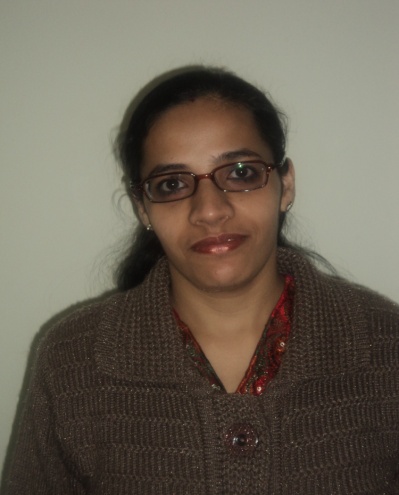 Riddhi PERSONAL INFORMATIONName:					Riddhi Email                                                   Riddhi.335260@2freemail.com Date of Birth:				June 27, 1980Place of Birth:				Thane – Maharashtra – IndiaGender:				Female					Civil Status:				Married Childrens: 				1 DaughterNationality:				IndianMother Tongue:			SindhiLanguages known:			English, Hindi, Marathi and Sindhi Visa Status:				Holding Husband VisaComputer				Diploma in Microsoft Office 2000(MS Office)					From CMIT Computer centre MumbaiTyping					English Typing @ 30 WP MEDUCATIONAL BACKGROUNDBachelor of Commerce  			  ♦ 2003  Mumbai University, IndiaHigher Secondary Certificate  		  ♦ 2000  Mumbai Board, IndiaMaharashtra State Board School Certificate  ♦ 1998  Mumbai Board, IndiaWork Experience1.Vodafone Essar Ltd : ROAMING Assistant / ROAMING SUPPORT / Marketing Executive in Corporate Marketing Dept2. Vodafone Essar Ltd : Senior Executive in Collection Dept3. IndiaIdeas.com Ltd. registers of BillDesk.com : Customer Care executive4. Hutchison Max Touch Pvt. Ltd : Back Office Assistant & Corporate TelecallerDetails as followsI] Work ExperienceWorked with Vodafone Essar Ltd. as a ROAMING Assistant / ROAMING SUPPORT / Marketing Executive in Corporate Marketing DeptPeriod:Since Oct’2007 till March 31, 2009Key Deliverables:Managing SIM card inventory (9046 cards across 9011 operators)Managing agreements with over 450 international operators and 65 national operators for all the Vodafone Circles (over 2000 agreements)Catalogue and distribute technical and billing documents for over 450 International operators and 65 national operators for all the Vodafone Circles.Other Roaming updatesJob Profile:Sim Inventory AuditConducting Sim AuditChecking & Reverting Mails related to all general queriesIn charge of Sim cards Inbound as well as OutboundUpdating records of sim cardsSending Sim Cards to Circles & Various International Operators for testing purposeSending emails to Circles & International Operators for the sameTaking confirmation via mailIn charge of Activation & Deactivation of Sim CardsMailing it to Activation team for Activation & Deactivation of sim cardsMailing the sim details to Circles & International OperatorsInternational Roaming AgreementsIn charge of International Roaming Agreements signed with Various International OperatorsCo-ordinating with Revenue Assurance Dept., Function Head, Legal Head., Corporate Heads & VP Finance for International Roaming AgreementsSending one copy to International Operator & keeping one copy for official recordsMaintaining records for Agreements signed with various Circles & International OperatorsDocument UpdationsChecking & Reverting MailsUpdating records for the changes done in the company (for e.g. Change in contact person, change in IOT, etc)Updating documents & Informing to every relevant person via mail for any change in the companyII] Work ExperienceWorked with Vodafone Essar Ltd. as a Senior Executive in Collection DeptPeriod:Since May ‘2007 till Oct’2007Job Profile:Handling team of 4 people & Taking Report & Guiding themCorporate TelecallingMaintaining Daily Report of TelecallingSolving issues raised by Corporate Company’s , subscribers’ & AgenciesSending duplicate bills to subscribers’Arranging Courier PickupsMaintaining MIS for Daily Report , Telecalling & Courier PickupsMaking Monthly ReportsChecking & reverting mails of customersCo-ordinating with different departments & resolving issues raised by company.Doing reconciliation of accounts related to paymentsIII] Work ExperienceWorked with IndiaIdeas.com Ltd. registers of BillDesk.com as a Customer Care executivePeriod:Feb ‘2006 till Apr ‘2007Job Profile:Handling BOI (Bank Of India) querries like confirming account numbers details from all branches for failed transactionsHandling Corporate Electricity bills like Airtel, Hutch, Rim, Tata IndicomHandling Inbound & Outbound calls of BillDesk Customers Interaction with customers across the counter & over the counter all over the country	Handling querries related to Non-Payment of Electricity Bills, Telephone Bills & Cellular Phone Bills throughout India over 15 cities of BillDeskHandling querries related to Tata Indicom Bills, Mutual Funds Bills, TATA-AIG, Life Insurance Premium ECS, and Kotak Mutual Fund Etc.Taking note of request of customer related to changes and rectification of customer account such as Addition of new biller in the existing one, Non-Receipt of Notification of payment mails from BillDesk.com, Payment Confirmation, Cancellation of Account with BillDesk etc,Co-Ordination with concerned departments and getting work done requested by the customers and inform the customer through phone via emailChecking & reverting mails of customersMaintaining Daily ReportIV] Work ExperienceWorked with Hutchison Max Touch Pvt. Ltd. a multinational company providing services in Mumbai as Back Office Assistant & Corporate TelecallerPeriod:Dec ‘2003 till Feb ‘2006Job Profile:Corporate TelecallingMaintaining Daily Report of TelecallingSolving issues raised by Subscribers’ & AgenciesSending duplicate bills to Subscribers’Arranging Courier PickupsMaintaining MIS for TelecallingMaintaining Daily Report